الجمهورية الجزائرية الديمقراطية الشعبيةREPUBLIQUE ALGERIENNE DEMOCRATIQUE ET POPULAIREMINISTERE DE L’ENSEIGNEMENT SUPERIEUR ET DE LA RECHERCHE SCIENTIFIQUEUNIVERSITE MOULOUD MAMMERI TIZI OUZOUFACULTE DES SCIENCES ECONOMIQUES, COMMERCIALES ET DES SCIENCES DE GESTION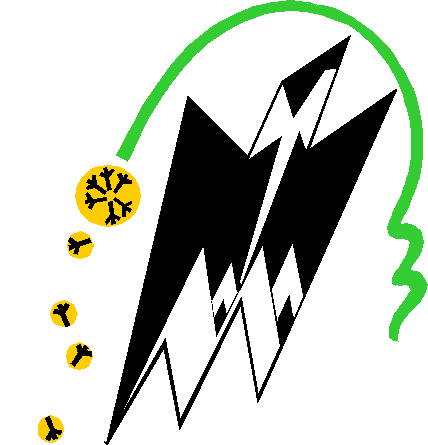   AVIS DE CONSULTATIONN°   06/SMM /FSECSG/ UMMTO / 2019              La Faculté des Sciences Economiques, Commerciales et des Sciences de Gestion de l’Université  « Mouloud MAMMERI » de Tizi-Ouzou  lance une consultation portant « Acquisition du Matériel et Mobilier Pédagogiques» dans le cadre du budget Fonctionnement de l’exercice  2019, chapitre 22-22, article 01.       *Le cahier des charges est structuré en un (01) lot :      Lot unique : Acquisition du Matériel et Mobilier Pédagogiques.	   Les soumissionnaires intéressés par la présente consultation sont invités à retirer  le cahier des charges auprès du Service des Moyens et de la Maintenance de la Faculté des Sciences Economiques, Commerciales et des Sciences de Gestion de l’Université « Mouloud MAMMERI » de Tizi-Ouzou.        Les soumissionnaires peuvent soumissionner pour un ou deux  lots.  	  Les offres doivent être déposées au Service des Moyens et de la Maintenance, de  la Faculté des Sciences Economiques, Commerciales et des Sciences de Gestion de l’Université « Mouloud MAMMERI » sous pli fermé portant la mention  « A n’ouvrir que par la commission d’ouverture des plis et d’évaluation des offres » et l’intitulé de la consultation.Le dossier de soumission est constitué des pièces suivantes :A/ Dossier de candidature : 1/- Déclaration de candidature dûment renseignée, datée, signée et cachetée. 2/- Déclaration de probité dûment renseignée, datée, signée et cachetée 3/- Copie des statuts de l’entreprise.4/- Référence professionnelle (attestation de bonne exécution dans le domaine de la prestation  Uniquement) 5/- Bilans financiers de trois (03) dernières années, accompagnés des TCR.B/  Dossier de l’offre technique :  1/ - Déclaration à souscrire dument renseignée, datée et cachetée par le soumissionnaire  2/-.Cahier de charge coté et paraphé portant à la dernière page la mention « lu et approuvé »   3/ -Copie du registre de commerce.  4/- Copie de l’identification fiscale.  5/- Numéro et domiciliation du compte bancaire.  6/- Extrait de rôle apuré ou avec échéancier  et daté de moins d’un mois à la date de la soumission.  7/-Casier judiciaire datant de moins de 03 mois à la date de la  soumission. C/ Dossier de l’offre financière :1/-Bordereau des prix unitaires daté, signé et cachetée par le soumissionnaire2/-Détail estimatif et quantitatif daté, signé et cachetée par le soumissionnaire3/-Lettre de Soumission dûment renseignée, datée, signée et cachetée par le soumissionnaire        Un délai de Dix (10) jours est accordé aux soumissionnaires pour préparer et déposer leurs offres au niveau du Service des moyens et maintenance sise  au dernier étage du département des sciences de gestion à compter du 14/05/2019       La date limite de dépôt des offres est fixée pour le 23/05/2019  à  10h30mn.        L’ouverture des plis se fera, en présence des soumissionnaires qui le désirent le jour même de la date limite de dépôt des offres à 10h30 au secrétariat  général  de  la Faculté des Sciences Economiques, Commerciales et des Sciences de Gestion de l’Université Mouloud MAMMERI de Tizi-Ouzou.               La durée de validité des offres des soumissionnaires est égale à la durée de préparation des offres augmentée de trois mois à compter de la date d’ouverture des plis.                                                                                                            Le doyen